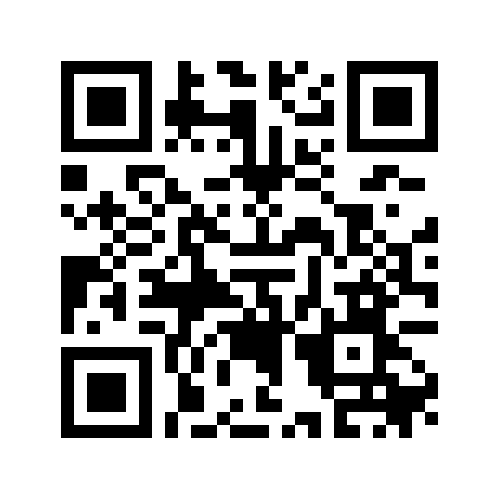 №п/пНаименование учрежденияQR- код1Муниципальное бюджетное учреждение культуры «Музейно-выставочный центр им. В.И. Клипеля» Смидовичского муниципального района Еврейской автономной области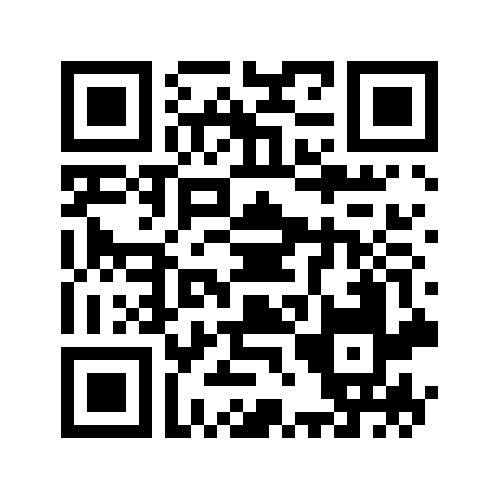 2Муниципальное казённое учреждение «Поселенческий центр культуры и досуга» муниципального образования «Амурзетское сельское поселение» октябрьского муниципального района Еврейской автономной области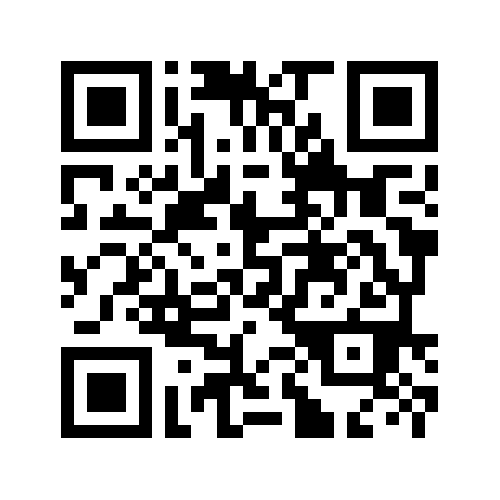 3Муниципальное казённое учреждение «Культурно-досуговый центр «Железнодорожник» муниципального образования «Смидовичское городское поселение» Смидовичского муниципального района еврейской автономной области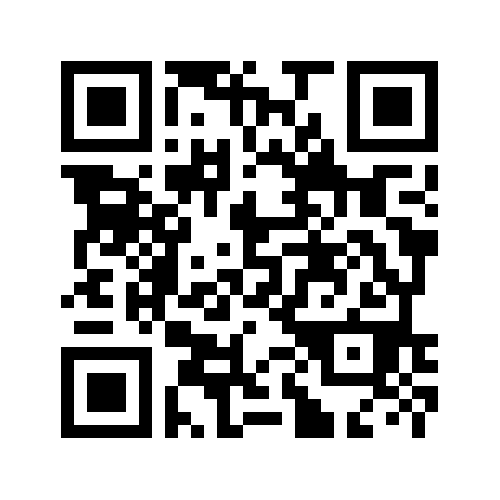 4Муниципальное казенное учреждение «Центр культуры и досуга» администрации муниципального образования «Николаевское городское поселение» Смидовичского муниципального района Еврейской автономной области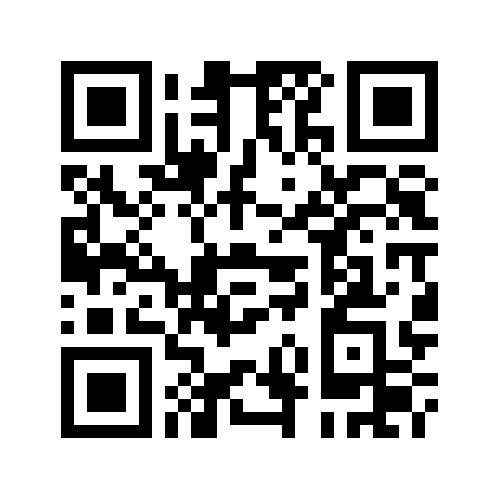 5Муниципальное казенное учреждение «Поселенческий центр культуры и досуга» муниципального образования «Полевское сельское поселение» Октябрьского муниципального района Еврейской автономной области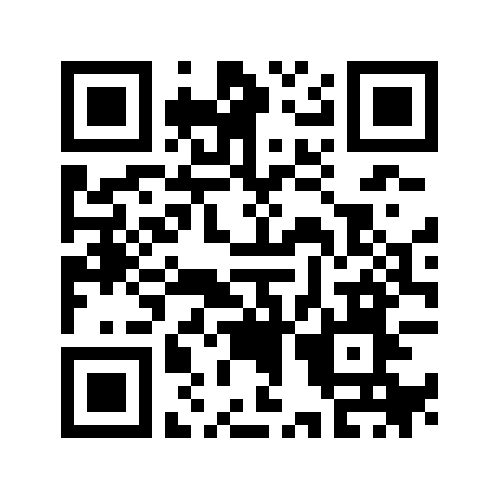 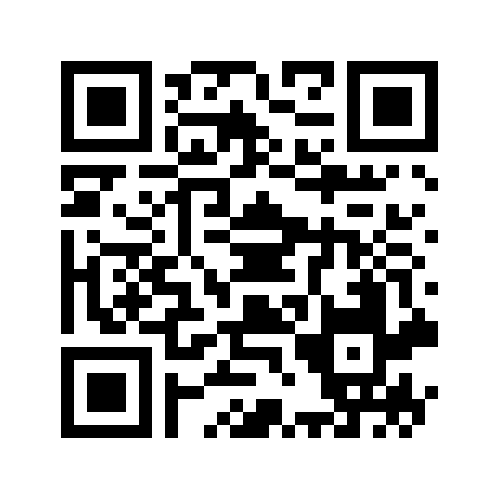 6Муниципальное казенное учреждение «Поселенческий центр культуры и досуга» муниципального образования «Нагибовское сельское поселение» Октябрьского муниципального района Еврейской автономной области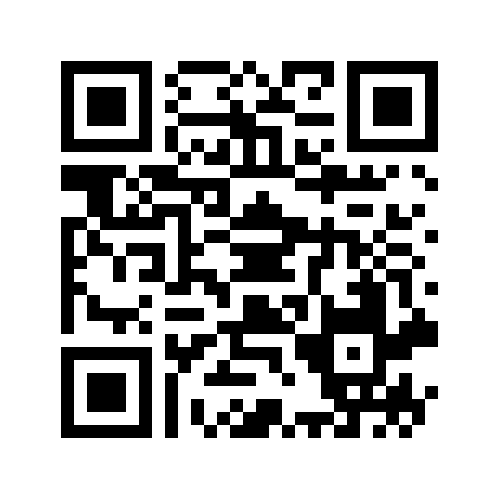 7Муниципальное казенное учреждение «Поселенческий дом культуры с. партизанское» муниципального образования «Волочаевское сельское поселение» Смидовичского муниципального района Еврейской автономной области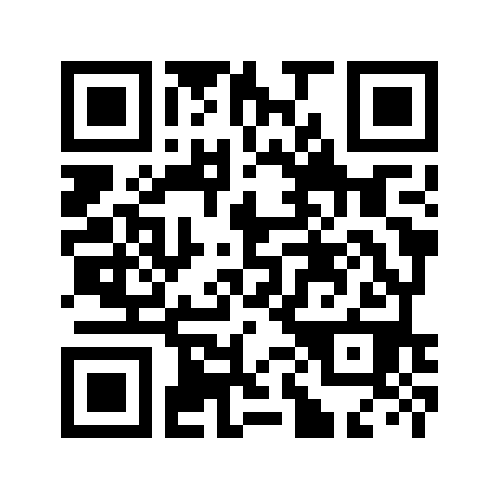 8Муниципальное казенное учреждение «Поселенческий дом культуры с. камышовка» муниципального образования «Камышовское сельское поселение» Смидовичского муниципального района Еврейской автономной области9Муниципальное казенное учреждение «Поселенческий дом культуры с. Даниловка» муниципального образования «Камышовское сельское поселение» Смидовичского муниципального района Ееврейской автономной области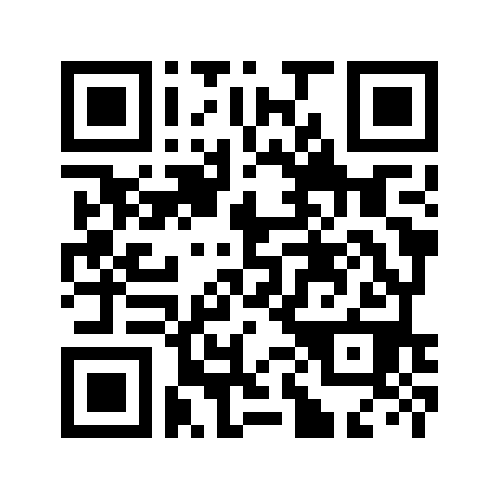 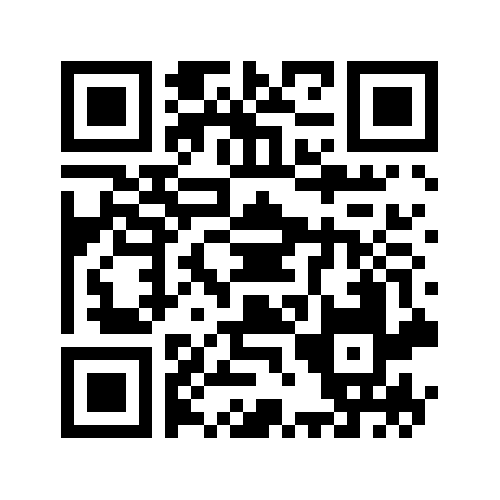 10Муниципальное казенное учреждение «Поселенческий дом культуры пос. Волочаевка – 2» администрации муниципального образования «Волочаевское городское поселение» Смидовичского муниципального района Еврейской автономной области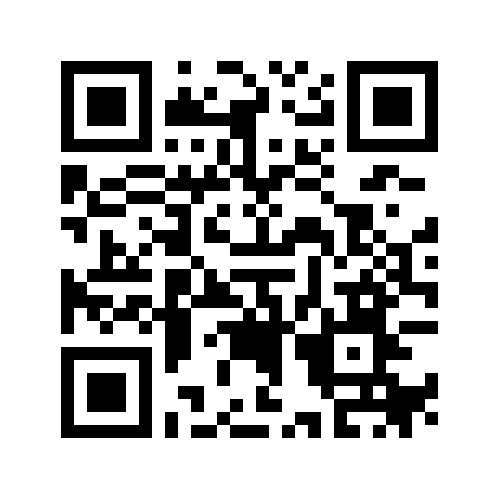 11Муниципальное казенное учреждение «Поселенческая библиотека» муниципального образования «Нагибовское сельское поселение» Октябрьского муниципального района Еврейской автономной области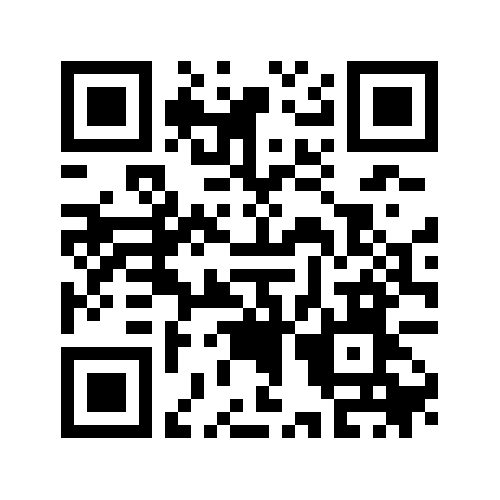 12Муниципальное казенное учреждение «Межпоселенческий центр культуры и досуга» муниципального образования «Октябрьский муниципальный район» Еврейской автономной области13Муниципальное казенное учреждение «Центр культуры и досуга» администрации муниципального образования «Приамурское городское поселение» Смидовичского муниципального района Еврейской автономной области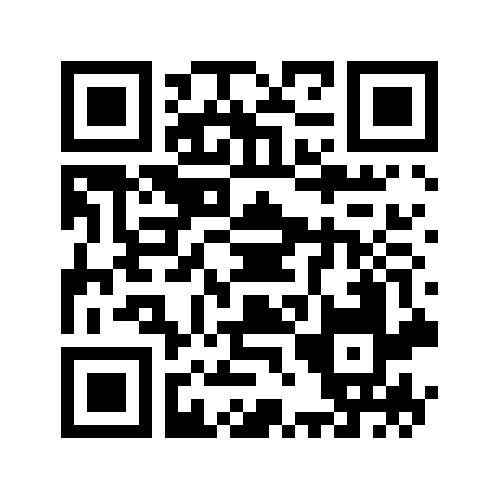 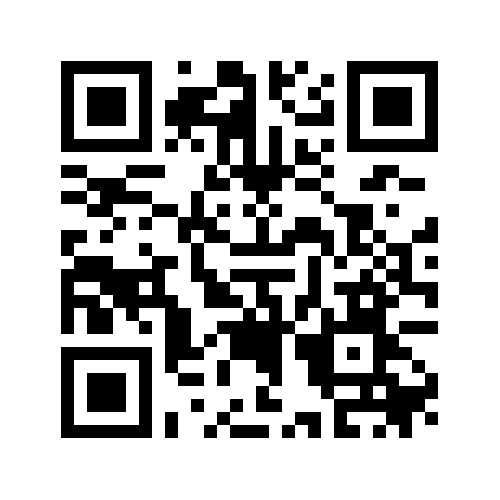 14Муниципальное бюджетное учреждение «Центральная городская библиотека и её филиалы»15Муниципальное бюджетное учреждение «Городской дворец культуры» муниципального образования «Город Биробиджан» Еврейской автономной области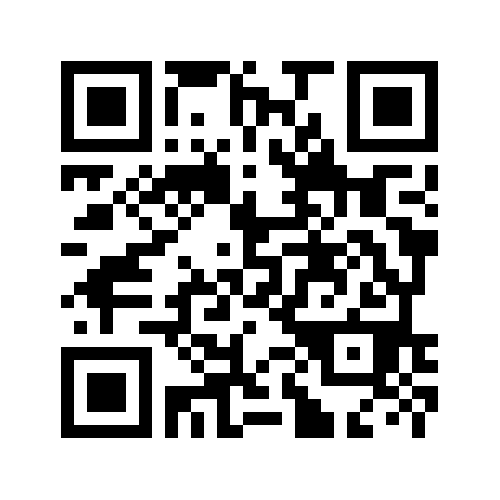 16Муниципальное бюджетное учреждение «Театр кукол «Кудесник»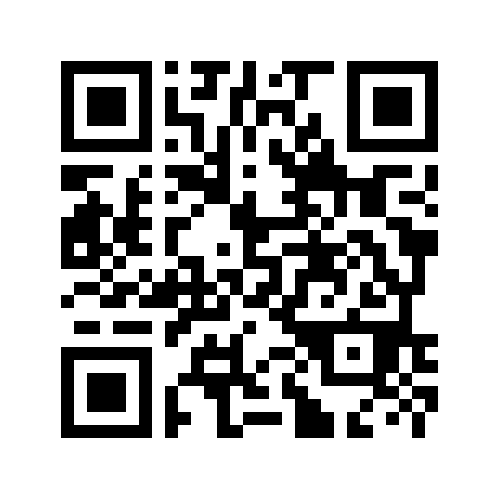 17Муниципальное автономное учреждение «Центр культуры и досуга»